Z v l á š t n e   u s t a n o v e n i aCOUNTRY CROSS 2013Medzinárodné majstrovstvá SR + MACEC CUPSlovenský pohár, HobbyVyšný Medzev  10. - 11. 8.  2013Organizátor:  ENDURO moto klub Vyšný MedzevPredseda organ.výboru:   Helmut Eližér, 0907950242   Športová komisia Enduro a rallye SMF poveruje organizátora Enduro moto klub Vyšný Medzev usporiadaním dvojdennej súťaže v rámci seriálu MM SR Enduro COUNTRY CROSS 2013.        Podujatie bude usporiadané podľa športového poriadku ŠK EaR SMF pre rok 2013, týchto zvláštnych ustanovení a všetkých inštrukcií odsúhlasených jury.Podujatie sa uskutoční 10.-11.8.2013 v obci Vyšný Medzev, okr. Košice-vidiek. Prístup: Z Moldavy n. Bodvou ( medzi Košicami a Rožňavou ) smer Jasov - Medzev. V obci Nižný Medzev za námestím odbočiť vpravo smer Vyšný Medzev.      Zo smeru Poprad – Sp. Nová Ves –Margecany - Mníšek n. Hnilcom – Štós – Nižný Medzev - Vyšný Medzev. V obci  Nižný Medzev budú účastníci navádzaní smerovými tabuľami. Stredisko súťaže je sprístupnené pre účastníkov 9.8.2013  od 12:00 hod (piatok). V stredisku súťaže sa bude nachádzať štart, cieľ, preberanie motocyklov, parkovisko ako i občerstvenie. V tomto priestore je prísny zákaz jazdy na motocykli. Porušenie tohto zákazu sa bude trestať vylúčením jazdca zo súťaže. Jazdci sú povinní používať pri údržbe a tankovaní motocyklov ekologické podložky /koberce podlepené nepremokavým materiálom a pod./ Zároveň sú jazdci zodpovední za čistotu a poriadok na mieste parkovania.1. Hlavní činovníci:Hlavný usporiadateľ:          Helmut Eližér          Vedúci    trate :                   Peter BelkoRiaditeľ súťaže  :	            Peter  LazarHlavný časomerač:             Rastislav Mašlonka    Hl. technický komisár:         Peter ParlágEnvironmentálny komisár:  Monika Auxtová	               		    JURY  podujatia :	     Predseda:	 Pavol Sás                                              Člen:		 Peter Lazar                                          	     Člen:		 Peter Parlág   2.   Č a s o v ý    h a r m o n o g r a m   p r e t e k o v :
3.Trať:Trať je vyznačená ako uzavretý okruh v dĺžke cca 12km a vedie  poľnými a lesnými cestami, s trávnato hlinitým povrchom. Druhý deň sa jazdí v rovnakom smere ako prvý deň.4.Účasť jazdcov:Preteku sa môžu zúčastniť:       -držitelia platnej národnej licencie SMF Enduro a Rallye (aj  jedno rázovej).       -jazdci s platnou medzinárodnou licenciou alebo národnou licenciou s platným štartovným        povolením svojej Národnej motocyklovej federácieŠtartovné sa platí pri preberaní motocykla vo výške  40 EUR za  obidva  dni.5. Časomiera: Každý jazdec obdrží oproti dokladu ( licencia, obč. preukaz...) merací číp, ktorý je povinný umiestniť do čižmy, alebo na motocykel podľa inštrukcie časomerača. Čip je povinný vrátiť po preteku na určenom mieste, kedy mu bude príslušný doklad vrátený.   6. Poistenie:Každý jazdec musí byť poistený poistkou pre trvalé následky úrazu a krytie liečebných nákladov.7. Prihlášky:Usporiadateľ nepotvrdzuje prihlášky.8. Ubytovanie :Hotel BodvaMoldava nad Bodvou – 16km od strediska - 2-3 posteľové izby (kapacita 50 lôžok) Tel: 055/4898921; 	0911285588 ;  Tel: 055/4602708 – recepciaAutokemping Jasov –  www.autocampingjasov.comJasov – 10km od strediska, samostatné chatky s možnosťou parkovania pri chatke.Tel: 055/4664242 ; mobil: 0903434676 Penzión SOKOL - Vyšný Medzev, 0910982332, e mail: info@sokol2.sk .Penzión HELION - Nižný Medzev, 0948373720 – www.penzionhelion.skPenzión Starý Mlyn – 0905215792Vila Janka – Medzev – 0907721273, 0907956348        9. Environmentálne nariadenia:Umývanie motocykla mimo priestor určený usporiadateľom je zakázané.!!! V priestore na umývanie motocyklov je zakázané použitie chemických prípravkov.  Vylievať a odhadzovať opotrebovaný olej a iný ropný alebo komunálny odpad mimo označených nádob je zakázané. Pretekár a jeho sprievod je povinný používať ekologickú podložku bez ohľadu na podkladový materiál prostredia (z materiálu so sacími vlastnosťami o rozmere 2x1 m) a  to pri parkovaní, opravách, tankovaní motocykla v priestore parkoviska i závodnej trate. Kanistre s olejom, palivom a plniace hrdlá musia byť umiestnené mimo slnečného žiarenia na ekologickej podložke. Pretekár a jeho sprievod sú povinní dodržiavať nočný pokoj v časovom intervale stanovenom usporiadateľom a dostatočne bezpečnostne zabezpečiť motocykle a iný majetok proti odcudzeniu alebo poškodeniu. V priestore športového podujatia je zakázané nevhodným zaobchádzaním alebo parkovaním poškodzovať flóru a faunu. Uvedené nariadenia sú záväzné a vychádzajú zo Zákona NR SR č. 543/2002 ZZ . o ochrane krajiny a prírody.Porušenie environmentálnych nariadení je možné pokutovať jednotlivo vo výške 40,- EUR.10. Pohonné hmoty :  Nebudú zabezpečené v parkovisku pretekárov. Najbližšia čerpaciastanica je v Nižnom Medzeve vzdialená cca 5 km od parkoviska.11. Protesty a odvolania : Protesty proti súťažnému pretekárovi alebo motocyklu musia byť predložené riaditeľovi pretekovnajneskôr 30 min. Po zverejnení výsledkov na tabuli. Všetky protesty musia byť podané v súlades disciplinárnym poriadkom, SMF a doložené poplatkom 40 euro, ktorý sa vráti ak je protestoprávnený.V   Považskej Bystrici dňa    12. 7.  2013  Zvláštne  ustanovenia  schválené SMF pod j.č.: SMF 42-408/2012, dňa 15.7.2013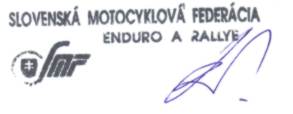          Helmut Eližér	                                   			     Ing. Peter Lazar, v .r.Enduro moto klub V. Medzev	                      		viceprezident SMF pre EaRPiatok  9.8. 2013
Preberanie prítomných jazdcov17.00 - 20.00 hod.Sobota  10.8. 2013
1. Preberanie motocyklov:
M SR 85 ccm, M SR veterán, Hobby, Regionál:
M SR E1, E2, E3, SP 125, 250, 4T, Kadet :  7.00 - 08.00 hod. 8.00 -   9.00 hod.2. Š t a r t : 
Super Vet., Hobby  125, 250, 4T, MSR Dor., Reg.I.VT-M SR  E1, E2, E3, Junior, Kadet:II.VT-SP 125, 250, 4T,  MSR Veterán10.00 hod.13.00 hodNedeľa 11.8. 2013 1. Preberanie jazdcov, ktorí neštartovali 1. deň:08.30 – 09.00 hod.2. Š t a r t : 
Super Vet., Hobby  125, 250, 4T, MSR Dor. Reg.:    I.VT-M SR E1, E2, E3,  Junior, Kadet,.II.VT-SP 125, 250, 4T, MSR Veterán10.00 hod.13.00 hod.3. Vyhlásenie víťazov:cca  16.00 hod.